Hong Kong, 6 - 9 maggio 2015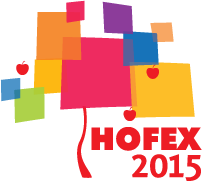 SCHEDA AZIENDALEDa rinviare a CEIPIEMONTE via mail agroalimentare@centroestero.org contestualmente all’adesione alla fieraDa compilare tassativamente a computerRagione Sociale	     Indirizzo		     		CAP	     		Città	     		Prov	     Telefono		     Fax			     E-mail			     Sito web		     Referente aziendale per la fiera		     Riferimenti completi eventuale agente in loco	     Descrizione della produzione in lingua inglese (max 10 righe)      Si allega:logo in formato alta risoluzione e jpeg (minimo 300 dpi)n. 1 foto prodotto principale a colori e in formato alta risoluzione e jpeg (minimo 300 dpi)